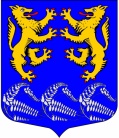 МУНИЦИПАЛЬНОЕ ОБРАЗОВАНИЕ«ЛЕСКОЛОВСКОЕ СЕЛЬСКОЕ ПОСЕЛЕНИЕ»ВСЕВОЛОЖСКОГО МУНИЦИПАЛЬНОГО РАЙОНА
       ЛЕНИНГРАДСКОЙ ОБЛАСТИСОВЕТ ДЕПУТАТОВ                                                          ЧЕТВЕРТОГО  СОЗЫВАПРОЕКТ РЕШЕНИЯО внесении изменений в решение советадепутатов муниципального образования «Лесколовское сельское поселение» Всеволожского муниципального района Ленинградской области от 08.02.2008 №1 «Об утвержденииофициальных символов муниципальногообразования «Лесколовское сельское поселение»Всеволожского муниципального районаЛенинградской области» В соответствии с Федеральным законом от 06.10.2003 №131-ФЗ «Об общих принципах организации местного самоуправления в Российской Федерации», статьей 2 Устава муниципального образования «Лесколовское сельское поселение» Всеволожского муниципального района Ленинградской области совет депутатов принялРЕШЕНИЕ:           1.Внести в решение совета депутатов МО «Лесколовское сельское поселение» Всеволожского муниципального района Ленинградской области от 08.02.2008 №1 «Об утверждении официальных символов муниципального образования «Лесколовское сельское поселение» Всеволожского муниципального района Ленинградской области» (далее – решение) следующие изменения:Преамбулу решения изложить в новой редакции:«В соответствии с Федеральным законом от 06.10.2003 №131-ФЗ «Об общих принципах организации местного самоуправления в Российской Федерации», статьей 2 Устава муниципального образования «Лесколовское сельское поселение» Всеволожского муниципального района Ленинградской области совет депутатов принял РЕШЕНИЕ:».В Положение о гербе муниципального образования «Лесколовское сельское поселение» Всеволожского муниципального района Ленинградской области (далее – Положение о гербе), утвержденное решением совета депутатов, внести следующие изменения:Подпункт 3.1 пункта 3 Положения о гербе изложить в новой редакции:«3.1. Воспроизведение ГЕРБА, независимо от его размеров, техники исполнения и назначения, должно точно соответствовать геральдическому описанию, приведенному в подпункте 2.1 пункта 2 настоящего Положения, и изображению, приведенному в приложении к настоящему Положению. Воспроизведение ГЕРБА допускается в многоцветном и (или) одноцветном вариантах.»Дополнить Положение о гербе приложением «Изображение герба муниципального образования «Лесколовское сельское поселение» Всеволожского муниципального района Ленинградской области» согласно приложению 1.             3.  В Положение о флаге муниципального образования «Лесколовское сельское поселение» Всеволожского муниципального района Ленинградской области (далее – Положение о флаге), утвержденное решением совета депутатов, внести следующие изменения:3.1.Подпункт 3.1 пункта 3 Положения о флаге изложить в новой редакции: «3.1. Воспроизведение ФЛАГА, независимо от его размеров, техники исполнения и назначения, должно точно соответствовать описанию, приведенному в пункте 2 настоящего Положения и изображению, приведенному в приложении к настоящему Положению.». 3.2. Абзац 4 подпункта 4.10 Положения о флаге изложить в новой редакции:«- в образовательных организациях.». 3.3. Дополнить Положение о флаге приложением «Изображение флага муниципального образования «Лесколовское сельское поселение» Всеволожского муниципального района Ленинградской области» согласно приложению 2.              4. Настоящее решение вступает в силу после его официального опубликования в газете «Лесколовские вести».                5. Контроль за исполнением настоящего решения возложить на постоянную комиссию по законности, правопорядку, общественной безопасности и гласности,  вопросам местного самоуправления.          Глава муниципального образования	            А.Л. Михеев                                                                                                               Приложение 1к решению совета депутатов МО«Лесколовское сельское поселение»                                                                                              от «__»_____ 2020г. № Приложение к Положению о гербемуниципального образования «Лесколовское сельское поселение»  Всеволожского муниципального района Ленинградской областиИзображение гербамуниципального образования «Лесколовское сельское поселение»  Всеволожского муниципального района Ленинградской области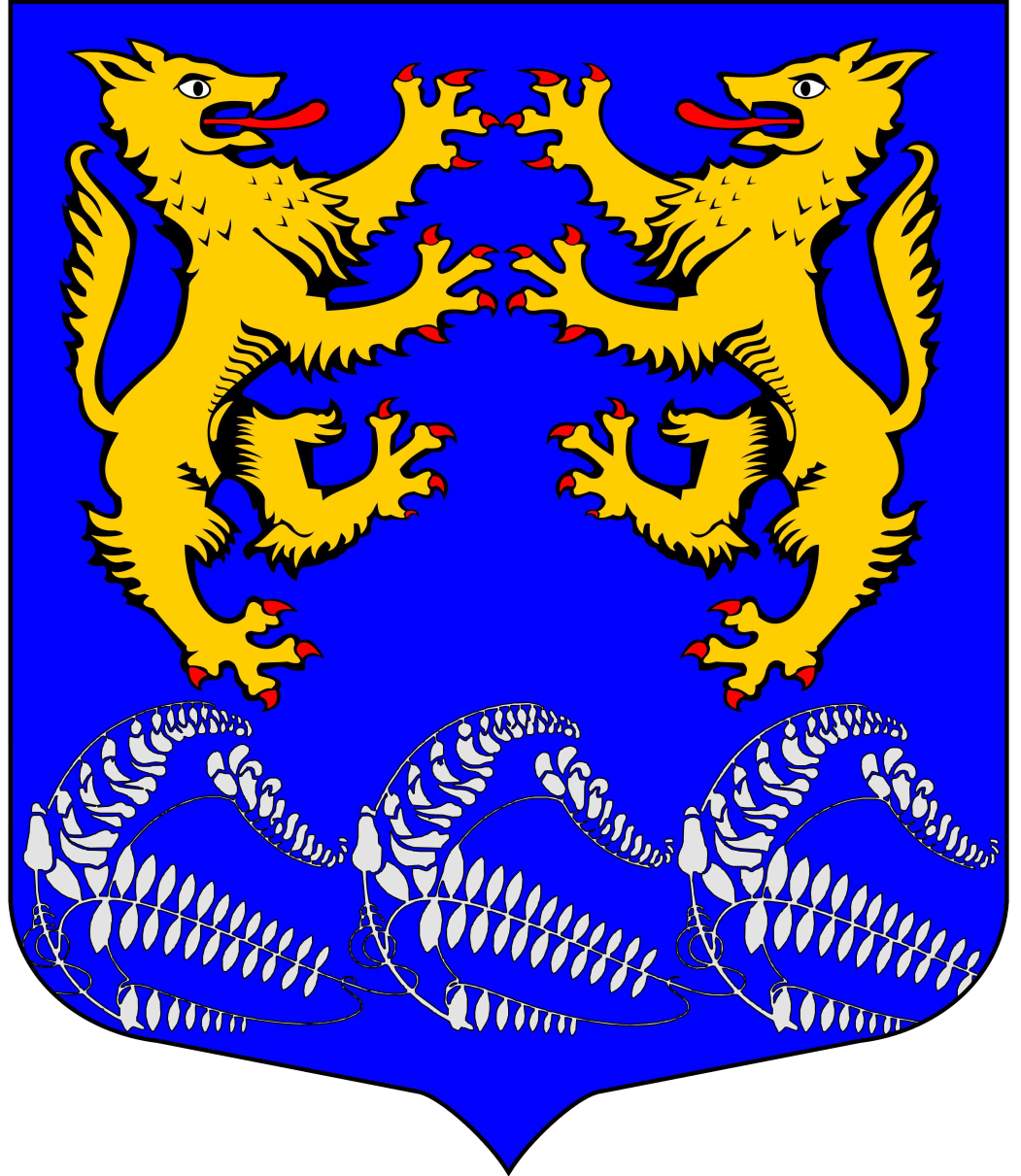                                                                                                                  Приложение 2к решению совета депутатов МО«Лесколовское сельское поселение»                                                                                              от «__»_____ 2020г. № Приложение к Положению о флагемуниципального образования «Лесколовское сельское поселение»  Всеволожского муниципального района Ленинградской областиИзображение флагамуниципального образования «Лесколовское сельское поселение»  Всеволожского муниципального района Ленинградской области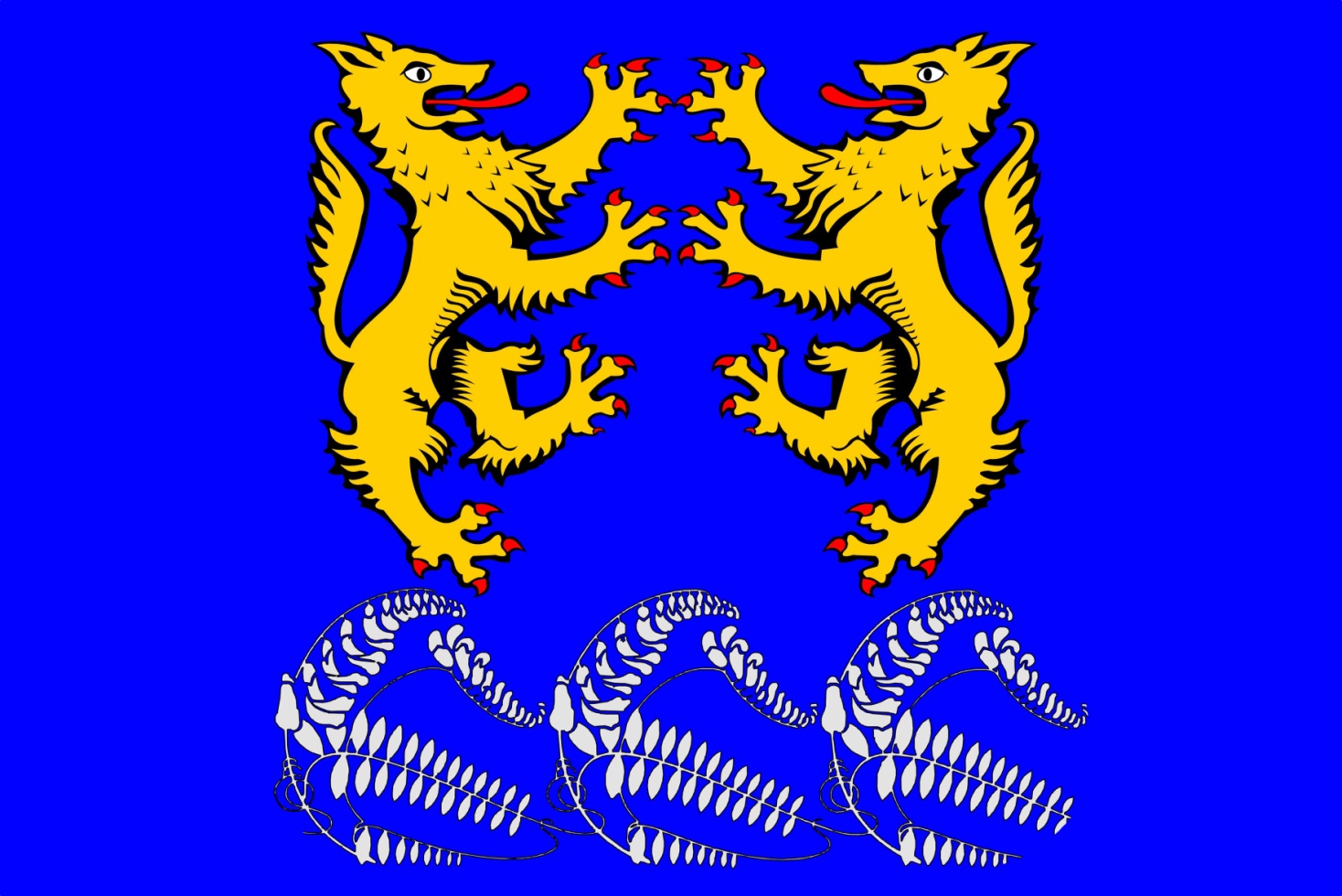                                                    Заключение         на проект решения «О внесении изменений в решение совета депутатов муниципального образования «Лесколовское сельское поселение» Всеволожского муниципального района Ленинградской области   от 08.02.2008 №1 «Об утверждении официальных символов муниципального образования «Лесколовское сельское поселение» Всеволожского муниципального района Ленинградской области» Представленный проект решения соответствует нормам действующего законодательства, уставу муниципального образования.Принятие указанного решения находится в компетенции совета депутатов муниципального образования. Глава муниципального образования                                                      А.Л. Михеев                                                                            Заключение         По результатам проведения антикоррупционной экспертизы«__» май 2020 г В соответствии с  Федеральным законом от 17 июля 2009 года  №172-ФЗ «Об антикоррупционной экспертизе нормативных правовых актов и проектов нормативных  правовых актов», Федеральным законом от 25 декабря 2008 г№273-ФЗ «О противодействии коррупции», Положением о порядке проведения антикоррупционной экспертизы муниципальных нормативных правовых актов и проектов нормативных правовых актов совета депутатов  муниципального образования «Лесколовское сельское поселение» Всеволожского муниципального района Ленинградской области и проектов нормативных правовых актов,  утвержденным решением совета депутатов от 22.09.2011г.№42 проведена антикоррупционная экспертиза проекта решения совета депутатов «О внесении изменений в решение совета депутатов муниципального образования «Лесколовское сельское поселение» Всеволожского муниципального района Ленинградской области от 08.02.2008 №1 «Об утверждении официальных символов муниципального образования «Лесколовское сельское поселение» Всеволожского муниципального района Ленинградской области»  (далее  - Проект), предоставленного  главой  муниципального образования «Лесколовское сельское поселение» для рассмотрения и утверждения советом депутатов, в целях выявления в нем  коррупциогенных факторов и их последующего устранения. В представленном Проекте  коррупционные факторы не выявлены.Глава муниципального образования                                                      А.Л. Михеев «____»__________2020 года№ _____